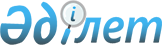 "Қарағанды облысының аумағында ауыл шаруашылығы жануарларын жаюдың қағидаларын бекіту туралы" Қарағанды облыстық мәслихатының 2021 жылғы 25 ақпандағы № 32 шешіміне өзгерістер енгізу туралыҚарағанды облыстық мәслихатының 2022 жылғы 17 наурыздағы № 154 шешімі
      Қарағанды облыстық мәслихаты ШЕШТІ:
      1. "Қарағанды облысының аумағында ауыл шаруашылығы жануарларын жаюдың қағидаларын бекіту туралы" (нормативтік құқықтық актілерді мемлекеттік тіркеу тізілімінде № 6218 болып тіркелді) Қарағанды облысы мәслихатының 2021 жылғы 25 ақпандағы № 32 шешіміне келесі өзерістер енгізілсін:
      көрсетілген шешіммен бекітілген Қарағанды облысының аумағында ауыл шаруашылығы жануарларын жаюдың Қағидаларында (әрі қарай Қағидалар): 
      18-тармақ жаңа редакцияда жазылсын, орыс тіліндегі мәтін өзгермейді:
      "18. Осы қағидалардың 17-тармағында көрсетілген жайылымдарда басқа ауыл шаруашылығы жануарларын жаюға "Жайылымдардың жалпы алаңына түсетін жүктеменің шекті рұқсат етілетін нормасын бекіту туралы" Қазақстан Республикасы Ауыл шаруашылығы министрінің 2015 жылғы 14 сәуірдегі №3-3/332 бұйрығымен (Нормативтік құқықтық актілерді мемлекеттік тіркеу тізілімінде №11064 болып тіркелді) бекітілген жүктеменің рұқсат етілген шекті нормалары сақталған жағдайда ғана жол беріледі.";
      Қағидаларға 2-қосымша осы шешімнің қосымшасына сәйкес жаңа редакцияда жазылсын.
      2. Осы шешім алғашқы ресми жарияланған күнінен кейін күнтізбелік он күн өткен соң қолданысқа енгізіледі. Айдауға жататын жануарлардың түріне, жыныстық-жастық тобына және қоңдылығына байланысты жинақтау нормалары
					© 2012. Қазақстан Республикасы Әділет министрлігінің «Қазақстан Республикасының Заңнама және құқықтық ақпарат институты» ШЖҚ РМК
				
      Облыстық мәслихат хатшысы

С. Утешов
Қарағанды облыстық
мәслихатының
2022жылғы 17 наурыздағы
№154 шешімге қосымшаҚарағанды облысының
аумағында ауыл шаруашылығы
жануарларын жаюдың
қағидаларына 2-қосымша
Жыныстық-жастық топтары
Қоңдылығы
Қоңдылығы
Қоңдылығы
Жыныстық-жастық топтары
Ортадан төмен, бас
Орташа, бас
Ортадан жоғары, бас
1
2
3
4
Ірі қара мал
Ірі қара мал
Ірі қара мал
Ірі қара мал
Бұзаулы сиырлар (емізілулі)
50-70
150-200
150-200
Қашарлар (2 жасқадейін)
100-150
200-250
200-250
Бұқашықтар (2 жасқа дейін)
100-150
200-250
200-250
Ұсақ мал
Ұсақ мал
Ұсақ мал
Ұсақ мал
Қозылы қойлар,
Лақты ешкілер
400-500
500-600
500-600
Бір жылғы төл
400-500
600-700
600-800
Жылқылар
Жылқылар
Жылқылар
Жылқылар
Құлынды биелер
50-70
100-150
150-200
1,5-2 жастағы төл
80-100
120-150
150-200
Түйелер
Түйелер
Түйелер
Түйелер
Түйелер
30-60
60-90
90-120